.CUMBIA CHASSÉ (x4: R-L-R-L)DIAGONAL MAMBOS BACK (x4: R-L-R-L)POINT R TOE FWD & BACK (x4) - (DIAGONAL L) POINT L TOE FWD & BACK (x4) - (DIAGONAL R)PADDLE FULL TURN LEFTSIDE MAMBOS (x3: R-L-R)Start AgainZapatos De Tacon AB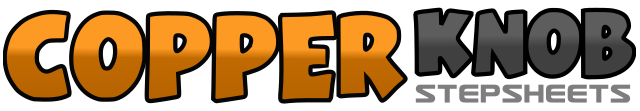 .......Count:34Wall:1Level:Ultra Beginner.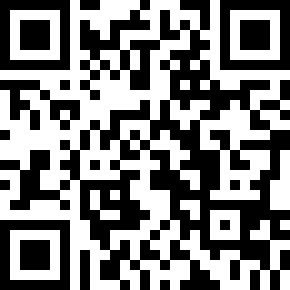 Choreographer:Araceli Sotelo (ES) & Montse Bou (ES) - May 2021Araceli Sotelo (ES) & Montse Bou (ES) - May 2021Araceli Sotelo (ES) & Montse Bou (ES) - May 2021Araceli Sotelo (ES) & Montse Bou (ES) - May 2021Araceli Sotelo (ES) & Montse Bou (ES) - May 2021.Music:Con Zapatos De Tacón - BroncoCon Zapatos De Tacón - BroncoCon Zapatos De Tacón - BroncoCon Zapatos De Tacón - BroncoCon Zapatos De Tacón - Bronco........1&2Step R to R, step L together, step R to R3&4Step L to L, step R together, step L to L5&6Step R to R, step L together, step R to R7&8Step L to L, step R together, step L to L9&10Step back on R, recover on L, Step R back in place12&12Step back on L, recover on R, Step L back in place13&14Step back on R, recover on L, Step R back in place15&16Step back on L, recover on R, Step L back in place17-18(Facing L forward corner) Point R-Toe forward, Point R-Toe back19-20Point R-Toe forward , Step R to R (Center)21-22(Facing R forward corner) Point L-Toe forward, Point L-Toe back23-24Point L-Toe forward ,, step L to L (Center)25&Step forward on R, ¼ Turn left (weight on left) (09.00)26&Step forward on R, ¼ Turn left (weight on left) (06.00)27&Step forward on R, ¼ Turn left (weight on left) (03.00)28&Step forward on R, ¼ Turn left (weight on left) (12.00)29&30Side Rock R to right, recover weight on L, Step R beside L31&32Side Rock L to left, recover weight on R, Step L beside R33&34Side Rock R to right, recover weight on L, Touch R beside L